2023年医师资格考试申报材料及注意事项材料顺序：第一册 订书针装订1.申请表（现场确认后打印）      2. 身份证复印件及2张照片（版式详见“注意事项③”）第二册-订书针装订      3. 报名成功通知单（考生报名成功后网上打印的那张）      4. 毕业证书复印件，非大陆学历考生还须提交教育部留学认证中心出具的《国外学历学位认证书》。      5. 学位证书复印件或学校证明（应届毕业生及往届无学位证书者）      6.2023年2月以后出具的学信网“教育部学历证书电子注册备案表” 7. 执业助理医师申报执业医师考试的，须提交执业助理医师《医师资格证书》、《医师执业证书》原件及复印件8. 《医师资格考试试用期考核证明》或《执业助理医师报考执业医师执业期考核证明》      9.非公立单位提供12个月以上社保记录10.《应 届 医 学 专 业 毕 业 生 医 师 资 格 考 试 报 考 承 诺 书》 ； 《 应 届 毕 业 生 试 用 证 明 》（时间截止到2023年1月31日，笔试报名时出具截至日期到2023年8月17日的试用期满一年并考核合格证明）11.2023年医师资格考试短线医学专业加试申请表及医疗机构许可证（仅限短线医学加试考生）。其他：部队现役考生须提供军队相关身份证明原件及复印件，同时出具团级以上政治部门同意报考的证明。以上所需递交的材料均一式一份注意事项：参加住院医师规范化培训的考生从规培单位报考的，请务必确认考生填报的县市区与规培单位所在地必须一致照片要求：与网报照片一致，2寸照片，免冠，露耳，辨识清晰。 2张照片用少量双面胶贴在印有身份证的A4纸上示例： 部分为贴双面胶位置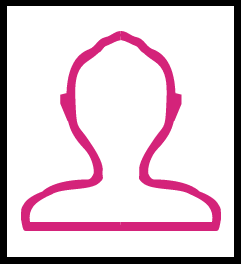 